Question flash :Activité :Bilan : Utiliser une lettre permet de généraliserInstitutionnalisation :Prolongement éventuel de l’activité :Quelques propositions d'exercices…Une ressource à exploiter… extraite de la brochure "La résolution de problèmes mathématiques au collège"Ressources d'accompagnement du programme de mathématiques (cycle 3) | éduscol | Ministère de l'Education Nationale et de la Jeunesse | Direction générale de l'enseignement scolaireSéance découverte : calcul littéral (5ème)Voici une suite de figures : 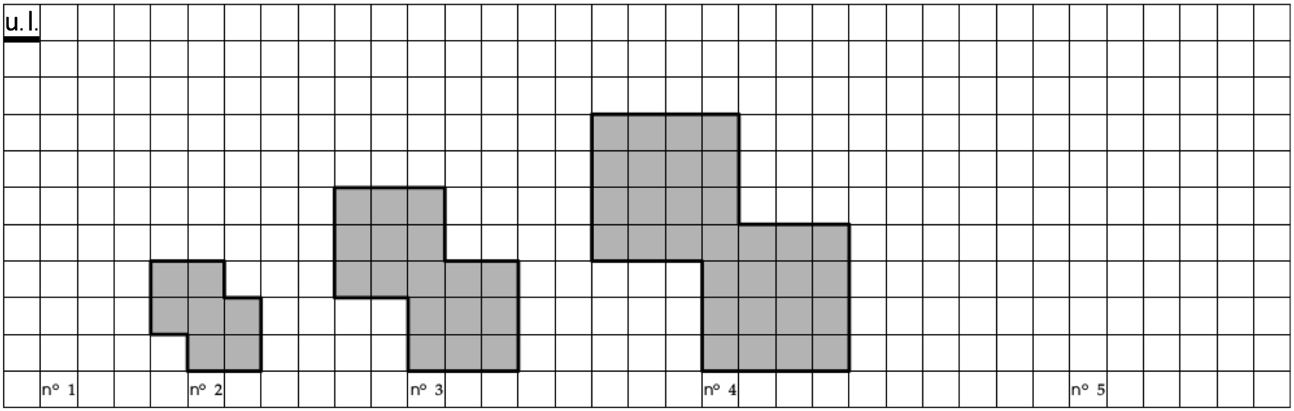 https://www-irem.univ-paris13.fr/site_spip/spip.php?article1094Voici une suite de figures : https://www-irem.univ-paris13.fr/site_spip/spip.php?article1094Voici une suite de figures : https://www-irem.univ-paris13.fr/site_spip/spip.php?article1094Groupe 1Groupe 2Groupe 3Tracer la figure n°1 et la figure n°5. Déterminer le périmètre de la figure n°2.Les figures n°1 et n°5 ont été effacées. Déterminer le périmètre de la figure n°5.Les figures n°1 et n°5 ont été effacées. Déterminer le périmètre et l’aire de la figure n°5.Un bijoutier souhaite créer un collier en utilisant une chaîne et des triangles en argent ornés, sur chaque côté, d’un petit saphir.Il utilise aussi 2 saphirs à chaque extrémité du collier pour le fermoir.Voici un collier avec 4 triangles en argent :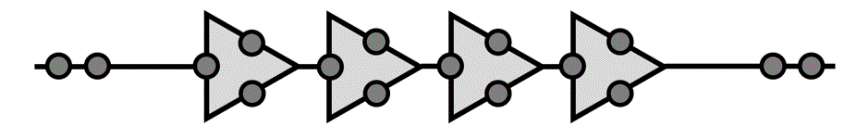 Un bijoutier souhaite créer un collier en utilisant une chaîne et des triangles en argent ornés, sur chaque côté, d’un petit saphir.Il utilise aussi 2 saphirs à chaque extrémité du collier pour le fermoir.Voici un collier avec 4 triangles en argent :Un bijoutier souhaite créer un collier en utilisant une chaîne et des triangles en argent ornés, sur chaque côté, d’un petit saphir.Il utilise aussi 2 saphirs à chaque extrémité du collier pour le fermoir.Voici un collier avec 4 triangles en argent :Groupe 1Groupe 2Groupe 3À l’aide d’un schéma, déterminer combien de saphirs seront nécessaires au bijoutier pour un collier qui comprend ...... 1 triangle ?... 2 triangles ?Combien de saphirs faudra-t-il au bijoutier pour un collier qui comprend ... ... 10 triangles ?... 100 triangles ?Comment trouver le nombre de saphirs nécessaires pour un collier qui comprend n’importe quel nombre de triangles ?Combien de saphirs faudra-t-il au bijoutier pour un collier qui comprend ...... 1 triangle ?... 2 triangles ?... 10 triangles ?Expliquer par une phrase comment obtenir, à chaque fois, le nombre de saphirs nécessaires en fonction du nombre de triangles.Expliquer par une phrase comment obtenir, à chaque fois, le nombre de saphirs nécessaires en fonction du nombre de triangles.Verbalisation ; mise en commun ; introduction de la lettre pour simplifier une écriture du type :3 x « le nombre de triangles » + 4Verbalisation ; mise en commun ; introduction de la lettre pour simplifier une écriture du type :3 x « le nombre de triangles » + 4Verbalisation ; mise en commun ; introduction de la lettre pour simplifier une écriture du type :3 x « le nombre de triangles » + 4Définition : Une expression littérale est une expression dans laquelle une ou plusieurs lettres désignent des nombres.Si une même lettre apparaît plusieurs fois, elle désigne le même nombre.Exemple : b désigne un nombre positif. Les longueurs sont données en cm.Groupe 1Groupe 2Groupe 3À partir de la formule, déterminer le nombre de saphirs nécessaires pour 15 triangles.Combien y a-t-il de triangles dans un collier comprenant 19 saphirs ?Combien y a-t-il de triangles dans un collier comprenant 85 saphirs ?Combien y a-t-il de triangles dans un collier comprenant 385 saphirs ?Existe-t-il un collier comprenant 245 saphirs ? Explique ta réponse.Pour le groupe 1 Exercice 1 :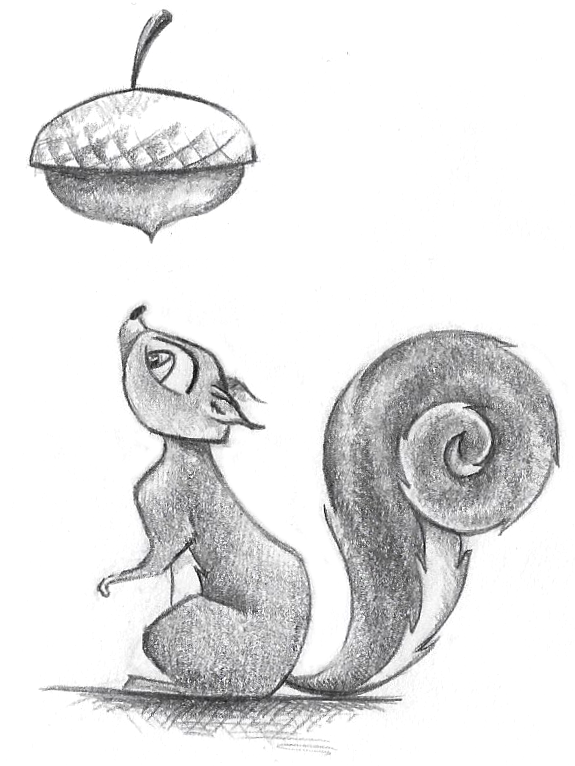 Trois écureuils, Tif ; Taf et Teuf récoltent des noisettes pour l’hiver. Tif a ramassé un sac de noisettes. 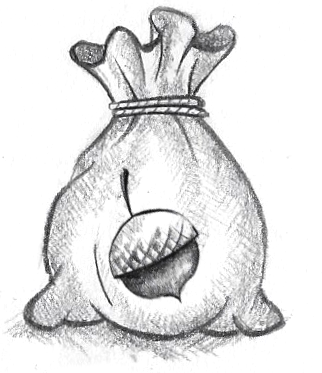 Taf en a récolté 7 de plus.Teuf en a le triple de Tif.Compléter à l’aide d’un schéma : On considère que le sac de Tif contient  noisettes.Exercice 2 : Traduis chaque phrase par une expressionExercice 3 :Ecris une expression qui donne la longueur du segment [AB]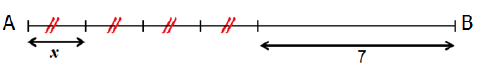 Exercice 4 :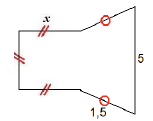 Écris le périmètre de la figure ci-contre en fonction de Calcule ce périmètre quand  vaut 3.Exercice 5 :Voici deux programmes de calcul :Calculer le nombre obtenu avec le programme 1 si le nombre choisi est 5.Calculer le nombre obtenu avec le programme 2 si le nombre choisi est 5.On choisit n comme nombre de départ.                                                                          Déterminer, dans la liste ci-dessous, l’expression littérale qui correspond à chaque programme :Une des trois expressions littérales n’a pas été choisie, compléter le programme correspondant à cette expression.Pour le groupe 2 Exercice 1 :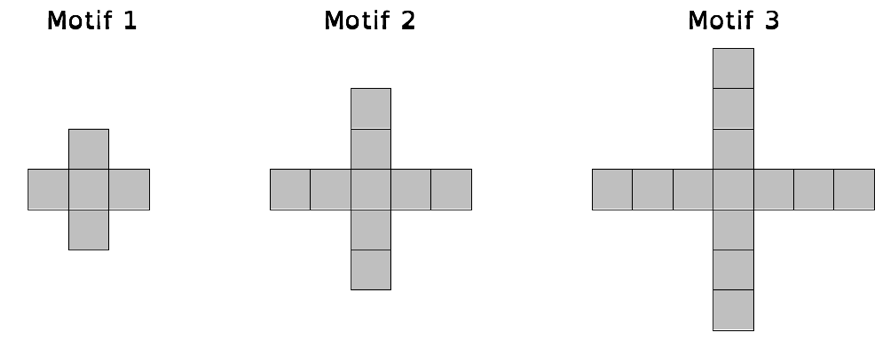 Voici une suite de motifs.Combien de petits carrés le motif n°6 comporte-t-il ?On considère le motif numéro n. Exprimer, en fonction de n, le nombre de petits carrés qu’il comporte. Combien de petits carrés le motif n° 100 comporte-t-il ?Exercice 2 : Traduis chaque phrase par une expressionExercice 3:Parmi les expressions ci-dessous, lesquelles sont celles qui correspondent au périmètre et à l'aire de chaque rectangle ?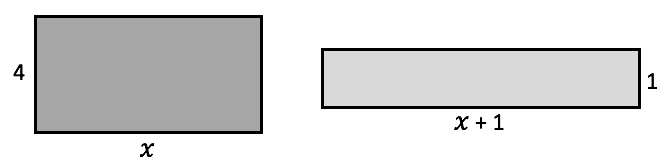 Exercice 4 :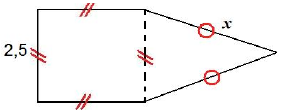 1. Écris le périmètre de la figure ci-contre en fonction de  2. Calcule ce périmètre quand  vaut 3.Exercice 5 :Voici deux programmes de calcul :Pour chaque programme de calcul, calculer le nombre obtenu si on choisit comme nombre de départ :501,2On note n le nombre choisi au départ.Pour chaque programme de calcul, exprimer le résultat obtenu en fonction de n.Exercice 6 :Voici deux expressions littérales :Compléter les programmes de calcul correspondant à chacune de ces expressions littérales.Pour le groupe 3 Exercice 1 :Voici une suite de figures.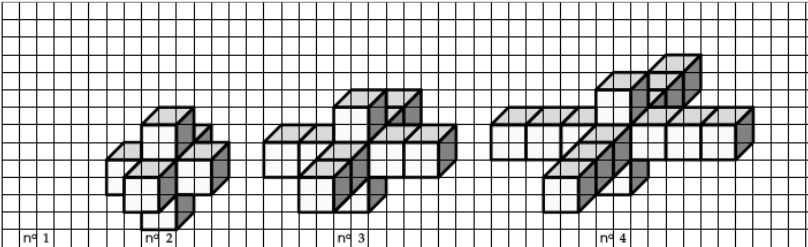 Dessine le motif 1.Combien de petits cubes le motif 5 comporte-t-il ?On considère le motif numéro n. Exprimer, en fonction de n, le nombre de petits cubes qu’il comporte. Combien de petits cubes le motif n° 100 comporte-t-il ?Exercice 2 : Traduis chaque phrase par une expressionExercice 3 :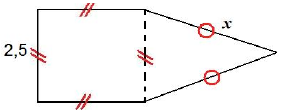 Écris le périmètre de la figure ci-contre en fonction de  Calcule ce périmètre quand  vaut 3.Exercice 4 :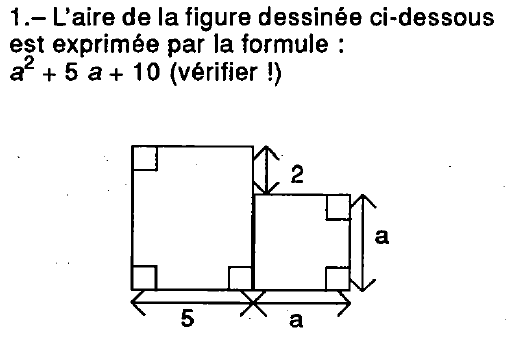 Écris l’aire de la figure ci-contre en fonction de a Calcule cette aire quand  vaut 4.Exercice 5 :La figure est composée du carré ORTP et du rectangle REST. En utilisant la figure, indique la longueur, le périmètre ou l’aire que chacune des expressions permet de calculer.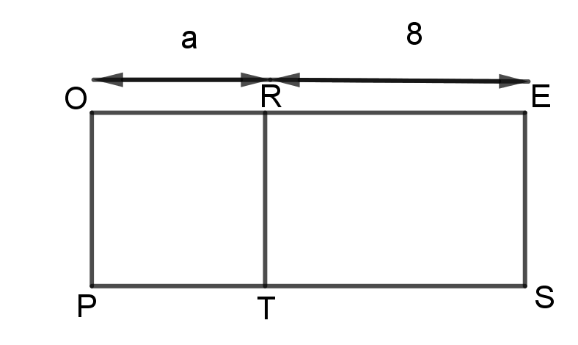  : …………………………………………………………………................... : …………………………………………………………………....... :  ………………………………………………………………….. : …………………………………………………………………................. : …………………………………………………………………................. :  …………………………………………………………………......Exercice 6 :Voici un programme de calcul :Pour chaque programme de calcul, calculer le nombre obtenu si on choisit comme nombre de départ :50                                3,5On note n le nombre choisi au départ.Exprimer le résultat obtenu en fonction de n.Compléter le programme de calcul pour que le résultat obtenu s’écrive 5 x n + 4Exercice 7 :Voici deux expressions littérales :Compléter les programmes de calcul ci-dessous correspondant à chacune de ces expressions littérales.Avec des jetons identiques, je construis des motifs selon le modèle évolutif ci-contre.En expliquant votre règle, calculer le nombre de jetons des motifs aux rangs 4, 5 puis 10.Calculer le nombre de jetons du motif au rang 100.Trouver un moyen de calculer le nombre de jetons du motif à n'importe quel rang.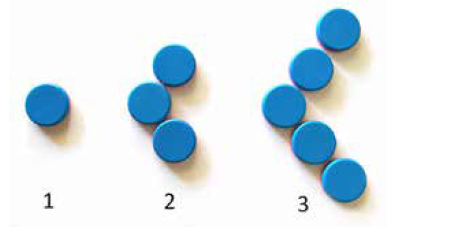 